Worthington Primary School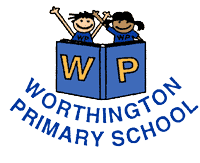 Worthington Road, Sale, Cheshire, M33 2JJTel: 0161 973 3504Fax: 0161 976 3210Headteacher: Mr C N Searleadmin@worthingtonprimary.co.uk“We Only Reach for The Highest”______________________________________________________________________________Monday 19th December 2022Dear Parents and CarersOur next headteacher has been appointedI am absolutely delighted to inform you that the governors have been successful in their search for our school’s next headteacher.  The name of our new head is Mrs Sarah Jones.  Mrs Jones is currently the headteacher of a smaller primary school elsewhere in the Greater Manchester region.  Before this, she was a headteacher of another Trafford school.Mrs Jones, who will take up her new appointment on 1st September 2023, will become only the eighth headteacher of our school in its 118-year history. The governors were extremely fortunate to be able to shortlist four outstanding candidates, and each went through an extremely thorough two-day interview process.  This process involved a long series of role-related tasks, and included taking an assembly, and answering questions posed by a group of children, as well as a formal presentation and interview.  The interview panel, consisting of five school governors (supported throughout by a senior education advisor from Trafford), worked tirelessly to secure our next headteacher, and I would like to thank them for all they have done for the school.  In addition, I would like to thank the staff and children of the school, who all assisted so selflessly in this most important of tasks.Worthy Winter Walk UpdateI cannot thank Mrs Bulmer, and all parents and children involved in the Worthy Winter Walk Fundraiser enough.  Thank you also to everyone who donated so generously.  This year, our Worthy Winter Walkers raised the amazing total of £900.  This is such a bonus Christmas present!  The Worthy Winter Walk has now become a fixture in the school’s calendar, a tradition that I hope will continue to grow year on year.  The money raised will go towards equipment for the children in school.     May you all enjoy a very peaceful, restful and Happy Christmas and New Year.    Kind regards, 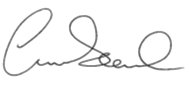 C Searle